Non-paper for the Contact Group on agenda item 7 – Version PGBFat its third meeting  **Note that because of the decision by the Bureaux of the Conference of the Parties and of SBSTTA not to adopt any L documents during the present virtual sessions of the third meeting of the Subsidiary Body on Implementation, the recommendation will be finalized at a later date which will be after the third meeting of the Working Group on the Post-2020 Global Biodiversity Framework. Thus a recommendation referring to the third meeting of the Working Group would likely be obsolete by the time it is formally adopted. Thus  inputs to the third meeting of the Working Group would need to be conveyed in other ways, for example through the Chair of SBI.The Subsidiary Body on Implementation recommends that the Conference of the Parties adopt a decision along the following lines:The Conference of the Parties,A.	Capacity developmentRecalling decisions XIII/23 and 14/24,Noting with appreciation the support provided by Parties, other Governments, the Global Environmental Facility relevant organizations and other stakeholders for capacity development and technical and scientific cooperation activities to assist developing country Parties, Parties with economies in transition, indigenous peoples and local communities, women and youth,Reaffirming the need to promote strategic and coherent approaches to capacity development and technical and scientific cooperation in supporting the implementation of the Convention and its Protocols,Underscoring the critical importance of capacity development for the effective implementation of the post-2020 global biodiversity framework,Taking note of the final report on the implementation of the short-term action plan (2017-2020) to enhance and support capacity-building for the implementation of the Convention and its Protocols, and the lessons learned,]Welcoming the United Nations Summit on Biodiversity held on 30 September 2020, z1.	Adopts the long-term strategic framework for capacity development to support the implementation of the post-2020 global biodiversity framework, contained in annex I to the present decision;2.	Welcomes the capacity-building action plan for the Cartagena Protocol on Biosafety and its Supplementary Protocol, which has been developed to be complementary to the long-term strategic framework referred to in paragraph 1 above;3.	Takes note of the findings and recommendations of the evaluation of the strategic framework for capacity-building and development to support the effective implementation of the Nagoya Protocol, and reiterates its decision requesting the Executive Secretary to  its revision in line with the long-term strategic framework referred to in paragraph 1 above;4.	r invites, other Governments, indigenous peoples and local communities, women and youth, IPBES capacity development task force, relevant organizations and other stakeholders, to use the guidance provided in the long-term strategic framework for capacity development as a flexible framework in the design, implementation, monitoring and evaluation of their capacity development initiatives and programmes supporting the achievement of the vision, mission, goals and targets of the post-2020 global biodiversity framework;5.	Urges [according to their capabilities] to put in place enabling environments (including relevant policies, legislation and incentives) to promote and facilitate capacity development at various levels  in partnership with relevant stakeholders, including indigenous peoples and local communities, women and youth organizations,;6.	Invites biodiversity-related  to consider the long-term strategic framework when designing their capacity development strategies, action plans, work programmes and mechanisms, as appropriate, to foster synergies and avoid duplications, 7.	Also invites Parties, other Governments, and relevant organizations [in a position to do so], to provide financial and technical support  to enable  developing country Parties, including in particular  , and Parties with economies in transition, indigenous peoples and local communities and relevant stakeholders including, women and youth organizations, to design and implement capacity development programmes aligned with the long-term strategic framework;8.	Invites the secretariats of biodiversity-related conventions, in collaboration with governments, indigenous peoples and local communities, women and youth organizations, and other relevant organizations and stakeholders, to prepare, immediately following the adoption of the post-2020 global biodiversity framework, thematic capacity development action plans for specific  targets or groups of related targets, and to develop dedicated global, regional and subregional programmes to implement those thematic plans, in line with the long-term strategic framework9.	 other Governments to, including with the participation of indigenous peoples and local communities, women and youth and relevant stakeholders, integrate capacity development components in their national biodiversity strategies and action plans and/or develop dedicated biodiversity capacity development action plans, as appropriate;10.	Invites Parties, other Governments and relevant organizations to institutionalize and deliver capacity development interventions as part of their regular policies, plans and programmes;11.	Invites Parties, other Governments and relevant organizationsto allocate financial resources to support biodiversity capacity development, taking into account the priority needs identified in national biodiversity strategies and action plans and/or national capacity development strategies as well as those identified by indigenous peoples and local communities, women and youth organizations;12.	[Invites Parties and other Governments to include biodiversity capacity development, , in relevant development cooperation frameworks, partnerships and programmes];13.	Invites universities and other academic institutions to develop and integrate into their curricula specialized and transdisciplinary academic courses and programmes and/or expand and strengthen existing ones, generate and share new knowledge, and implement continuing education programmes to support the post-2020 global biodiversity framework with full and effective participation of indigenous peoples and local communities, women and youth;14.	Invites relevant organizations and regional and subregional bodies, including regional economic integration organizations, to promote sharing of expertise and information, to strengthen existing regional and subregional support networks or establish new ones as appropriate, to provide, upon request, assistance to enable national and subnational government institutions, local authorities and non-government actors including indigenous peoples and local communities, women and youth organisationswithin the respective regions or subregions to strengthen their capacities, while also mobilizing and fostering effective use and retention of the capacities developed;15.	Invites the United Nations Environment Management Group,in collaboration with the Liaison Group of Biodiversity-related Conventions, to designate a biodiversity capacity development task team to foster United Nations system-wide synergy, coherence and effectiveness in the provision of capacity development support and guidance for the implementation of the post-2020 global biodiversity framework,in line with the proposed United Nations common approach to integrating biodiversity and nature-based solutions for sustainable development into United Nations policy and programme planning and delivery;16.	Invites regional teams of the United Nations Sustainable Development Group and the United Nations regional commissions to initiate and facilitate the coordination and synergistic implementation of capacity development interventions in support of the post-2020 global biodiversity framework;17.	Also invites United Nations Resident Coordinators and the United Nations country teams to integrate biodiversity capacity development into country-level United Nations sustainable development cooperation frameworks to support national implementation of the post-2020 global biodiversity framework and the Sustainable Development Goals;18.	Requests the Executive Secretary, subject to the availability of resources:(a)	To promote awareness of the long-term strategic frameworkc-hmt   the Secretariat’s capacity development portal;(b)	To make availablec-hmc-h  capacity development, including tools, methods and case studies on good practices and lessons learned that can assist Parties, indigenous peoples and local communities and other relevant stakeholders in their capacity development efforts;(c)	To Partiesand relevant organizations to prepare, immediately following the adoption of the post-2020 global biodiversity framework, thematic capacity development action plans for specific 2030 targets or groups of related targets, as appropriate()	 ()	To develop, in collaboration with relevant partnersindigenous  complementary indicators and a methodology for measuring progress in the achievement of the long-term strategic framework goals and for enabling Parties to monitor, assess and report on the capacity development at the national level()	To convene, in collaboration with partners,  the first biodiversity capacity development forum, to share experiences, good practices and lessons learned in capacity development for biodiversity, back-to-backwith the sixteenth meeting of the Conference of the Parties;()	To prepare updates on the status of the long-term strategic framework for consideration by the Subsidiary Body on Implementation;()	To undertake, in collaboration with other biodiversity-related conventions and partners, a review of the long-term strategic framework in 2025 to assess its use by Parties, indigenous peoples and local communities and relevant stakeholders and, if necessary, propose updates to ensure its continued relevance and effectiveness;(h)	To commission an independent evaluation of the long-term strategic framework in 2029 and submit a report to facilitate its review by the Subsidiary Body on Implementation and the Conference of the Parties in conjunction with the review of the post-2020 global biodiversity framework;B. 	Technical and scientific cooperationRecalling decisions 14/24 B, XIII/23, XIII/31, XII/2 B, X/16, IX/14, VIII/12 and VII/29 regarding technical and scientific cooperation and technology transfer,Reaffirming that technical and scientific cooperation is essential to the effective implementation of the post-2020 global biodiversity framework,Acknowledging the close interlinkages between technical and scientific cooperation and the other means of implementation (capacity development, knowledge management, communication and others), and the need to consider them as a package and not isolation,Welcoming the progress report on technical and scientific cooperation, including the achievements made under the Bio-Bridge Initiative, presented in document CBD/SBI/3/INF/1819.	Adopts the proposals to strengthen technical and scientific cooperation in support of the post-2020 global biodiversity framework contained in the note by the Executive Secretary;20.	Takes note of the proposals for an inclusive process to review and renew technical and scientific cooperation programmes contained in annex II below, and requests the Executive Secretary, subject to the availability of resources, to commission the review process and submit a report for consideration by the Subsidiary Body on Implementation at its fourth meeting;21.	Reminds Parties, pursuant to decision XIII/23, paragraph 6, to identify and communicate their biodiversity-related technical and scientific needs and requests for assistance, and invites Parties, other Governments and relevant organizations in a position to do so to register as providers of technical assistance and offer support to address the needs identified by Parties through the matchmaking platform of the clearing-house mechanism;22.	Urges Parties and other Governments to put in place enabling environments (including relevant policies, laws and incentives) to promote and facilitate technical and scientific cooperation, joint research and joint ventures for the development of appropriate biodiversity-related technologies and innovative solutions;23.	Encourages Parties and other Governments, in collaboration with relevant partners and financial institutions, to support the establishment or strengthening of incubator programmes and accelerator mechanisms to promote and facilitate the development of appropriate biodiversity-related technologies and innovations, including indigenous technologies and locally designed solutions;24.	Further encourages Parties, other Governments and relevant organizations to take practical steps to promote and strengthen relevant networks of institutions and communities of practice to facilitate the exchange of biodiversity-related information, experiences, skills and technical know-how;25.	Decides to establish an Informal Advisory Group on Technical and Scientific Cooperation to provide strategic advice on practical measures, tools and opportunities to promote and facilitate technical and scientific cooperation in accordance with the terms of reference contained in annex III below;26.	Also decides, in the light of the advantages, disadvantages and costs presented in document CBD/SBI/3/INF/16, to pursue a hybrid of options A and Bof the institutional mechanisms to promote and facilitate technical and scientific cooperation proposed in section V of the note by the Executive Secretary, whereby a global technical and scientific cooperation support centre would work together with a network of regional support centres other relevant organizations;27.	Invites the United Nations Environment Programme to establish, in collaboration with relevant organizations the global technical and scientific cooperation support centre for biodiversity to catalyse, facilitate and enhance technical and scientific cooperation and technology transfer,  to support achievement of the goals and targets of the post-2020 global biodiversity framework and of the 2030 Agenda for Sustainable Development, drawing on the lessons learned from, and maximizing synergies with the Climate Technology Centre and Network28.	Decides that the core functions of the global support centre and the regional support centres and organizations :(a)	To promote and facilitate technical and scientific cooperation and technology transfer among Parties to support the implementation of the post-2020 global biodiversity framework;(b)	To provide a “one-stop service centre” for Parties to biodiversity-related conventions, indigenous peoples and local communities and relevant stakeholders to access technical and scientific knowledge, expertise, tools and other resources;(c)	To provide access to information on opportunities for technical and scientific cooperation, technology transfer and innovations;(d)	To mobilize resources to provide punctual and targeted support for small-scale projects and activities to address specific identified technical and scientific needs;(e)	To facilitate matchmaking between Parties with specific needs and Parties or organizations in a position to provide assistance in response to the priority needs identified;(f)	To catalyse and support the development, implementation, monitoring and evaluation of technical and scientific cooperation projects and programmes that:(i)	Promote and incubate international and regional cooperation and partnerships using a programmatic approach;(ii)	Facilitate the development, transfer and diffusion of technologies and innovative local solutions, including ;(iii)	Facilitate access to and utilization of available scientific knowledge, information and data, as well as indigenous and traditional knowledge, subject to prior informed consent;(g)	To strengthen capacities of regional and national centresto facilitate technical and scientific cooperation;(h)	To facilitate knowledge sharing and organizational learning;(i)	To identify, collate and disseminate good practices and lessons learned regarding biodiversity-related technical and scientific cooperation, technology transfer and innovation;(j)	To perform such other activities as may be necessary;29.	Also decides that the global support centre shall begin its operations as soon as possible;30.	Requeststhe Global Environment Facility to support eligible activities of the global technical and scientific cooperation support centre for biodiversity and, as appropriate, of the regional support centres and organizationsreferred to in paragraph 2 above;31.	Invites Parties, other Governments relevant organizations in a position to do so to provide financial, technical and human resources to support the global technical and scientific cooperation support centre for biodiversity and, as appropriate, activities of the regional support centres and organizations referred to in paragraph 2 above;32.	Requests the Executive Secretary, subject to the availability of resources:(a)	To further promote and facilitate technical and scientific cooperation in support of the post-2020 global biodiversity framework, in collaboration with relevant partnersthe global support centre and regional support centres other organizations;(b)	To maintain synergy and collaboration with biodiversity-related conventions and relevant organizations, initiatives and networks, including the Consortium of Scientific Partners on Biodiversity, the Global Partnership for Business and Biodiversity, and others with technical and scientific expertise, technologies and information, and/or that are involved in biodiversity-related technical and scientific cooperation;(c) 	To maintain active communication with Parties and relevant stakeholders with a view to keeping them and the public informed of the achievements of the technical and scientific cooperation support activities;(d)	To organize, in collaboration with biodiversity science forums, technology and innovation expos, round tables and other events to showcase cooperation initiatives, technologies and opportunities;(e)	To compile relevant information related to technical and scientific cooperation and technology transfer in the field of biological diversity and make it available to Parties through the clearing-house mechanism, in line with the knowledge management component of the post-2020 global biodiversity framework;	(f)	To perform such other activities as may be necessary to facilitate technical and scientific cooperation in support of the post-2020 global biodiversity framework;(g)	To prepare relevant documents and reports on technical and scientific cooperation and technology transfer for consideration by the Conference of Parties and its subsidiary bodiesAnnex ILong-term strategic framework for capacity developmentIntroductionThe long-term strategic framework for capacity development is intended to guide the capacity development efforts of government and non-government actors in support of the post-2020 global biodiversity framework. It seeks to catalyse institutionalized capacity development interventions that are robust, coordinated and delivered in a holistic and complementary manner and promote coherence, efficiency and effectiveness of capacity development efforts at all levels through strategic, coordinated and harmonized approaches.The study carried out to provide the knowledge base for the framework noted that capacity development efforts, especially in developing countries, are fragmented and undertaken in silos, largely through externally funded short-term projects. Many countries have not yet adopted systemic, long-term and institutionalized approaches to capacity development. Capacity development interventions are often implemented in an ad hoc manner and not as part of coherent long-term programmes, and without an adequate enabling environment. Consequently, many have not succeeded in bringing about the desired changes in a sustainable manner. The strategic framework aims to help address these shortcomings.In this strategic framework, capacity is described as “the ability of people, organizations and societies as a whole to achieve the biodiversity-related goals and action targets”, and capacity development is understood as “the process whereby people, organizations and society as a whole unleash, strengthen, create, adapt and maintain capacity over time to achieve positive biodiversity results.” Capacity development is considered at three levels: the enabling environment, organizational and individual levels.II.	Strategic direction and outcomesOverall vision and theory of changeThe long-term vision of this strategic framework is that by 2050 all societies will be fully empowered and effectively living in harmony with nature. The medium-term vision is that by 2030 governments and relevant non-government actors will have the requisite capacities to effectively and sustainably contribute to the achievement of the goals and 2030  targets of the post-2020 global biodiversity framework.The overall goal is to support ongoing development and strengthening of the capacities necessary for the achievement of the goals and targets of the post-2020 global biodiversity framework. This calls for enhancing the coherence, efficiency and effectiveness of capacity development initiatives at all levels and ensuring alignment with relevant initiatives supporting the achievement of the Sustainable Development Goals. These changes can only be achieved by having in place effective, agile and continuously learning organizations supported with sufficient financial technical resources.The long-term strategic framework, similarly to the post-2020 global biodiversity framework, is underpinned by a theory of change, which is elaborated and visualized in figure 3 of document CBD/SBI/3/7/Add.1. The theory of change outlines the intended pathways of change in capacity, the underlying assumptions and the anticipated high-level changes/outcomes. The purpose of the theory of change is to ensure that relevant actors are conscious of the causal relationships, the change pathways, the expected changes/capacity results, and the important contextual factors and underlying assumptions.Capacity resultsThe strategic framework establishes indicative high-level and long-term capacity development results relevant to the achievement of the post-2020 global biodiversity framework goals and targets and the Sustainable Development Goals (see Box 1). Government and relevant non-government actors are also encouraged to set capacity development targets at various levels and clearly include them in relevant documents, such as national biodiversity strategies and action plans (NBSAPs), programme strategies and plans. Capacities can be categorized as “functional” capacities (cross-cutting skills needed to get things done and not associated with any one particular sector or theme); and “technical” capacities (associated with specific areas of expertise, sectors or themes).III.	Guiding principlesGovernments and non-governmental actors are encouraged to apply the following overarching guiding principles, which, if applied, would contribute to more effective and sustainable capacities to support the post-2020 global biodiversity framework:Inclusive analysis of existing capacities and needs is essential to ensure effective interventions;Country ownership and commitment should be cornerstones for capacity development actions;Strategic and integrated system-wide approaches to capacity development should be promoted;Interventions should be designed and implemented according to recognized good practice and lessons learned;Gender perspectives should be fully integrated into biodiversity capacity development efforts;Monitoring, evaluation and learning frameworks should be incorporated into capacity development strategies, plans and programmes from the start.IV.	Key strategies to improve capacity developmentGovernment and non-government actors are encouraged to adopt, as appropriate, the strategies below to enhance capacity development initiatives in support of the post-2020 global biodiversity framework and ensure alignment and synergy with the Sustainable Development Goals and other relevant national and global processes. Each country should decide which strategies to apply, taking into account its needs, circumstances and local contexts:Institutionalize capacity development: Ensure that capacity development interventions are planned and delivered as an integral part of the institutions’ broader corporate strategic plans, ongoing human resources and organizational development and knowledge management, organizational learning, mentorship and peer-to-peer support, nurturing of communities of practice, and systematic sharing of experiences, best practices and lessons learned;Integrate long-term capacity development into national strategies and action plans: Integrate capacity development components into NBSAPs and similar strategic documents or develop dedicated national capacity development action plans, as appropriate, to identify the core capacity development needs, goals, targets and milestones and foster their alignment with the strategic framework, alongside initiatives on related Sustainable Development Goals. This would help ensure that capacity development for biodiversity is planned strategically and streamlined into national development investments and budgeting processes;Align biodiversity capacity development with broader cross-sectoral plans and programmes: Apply the whole-of-government and whole-of-society approaches to national implementation proposed in the post-2020 global biodiversity framework to galvanize capacity development for the achievement of the Sustainable Development Goals and the biodiversity goals and targets. Focal points of the Rio conventions, biodiversity-related conventions and the Sustainable Development Goals, and representatives of line ministries and sectors should adopt a road map for alignment and coordinated action. The United Nations country teams should also play a key role in promoting integrated programming and coordination of capacity development as part of the United Nations Sustainable Development Cooperation Framework;Undertake measures to fully utilize and retain existing capacity: Undertake context-specific assessments and stocktaking processes to identify existing capacity, and the obstacles preventing its utilization and retention. Likewise, identify and promote incentives that will help retain and fully utilize existing capacity and minimize not only loss of expertise and institutional memory, but discontinuity of partnerships/relationships built;Develop thematic and regional capacity development action plans and programmes: It is recommended that, following the adoption of the post-2020 global biodiversity framework, thematic capacity development strategies or action plans be developedto support the achievement of the respective targets or groups of related targets. in a position to do so should, as appropriate, consider developing dedicated regional, subregional, national and subnational capacity development action plans and programmes across multiple thematic sectors, with specific capacity targets and indicators;Promote partnerships and networks for implementation and learning: Establish and strengthen partnerships for effective mobilization of capacities and resources; the sharing of existing knowledge, expertise and technologies; and implementation of medium to long-term capacity development programmes on specific issues related to the post-2020 targets, in line with national priorities;Enhance synergies between capacity development efforts of relevant processes: Enhance synergies with the capacity development initiatives of biodiversity-related conventions, the Rio conventions and the Sustainable Development Goal implementation processes at the global, regional and national levels. At the national level, the focal points of relevant conventions and processes, and of funding mechanisms, such as the Global Environment Facility and the Green Climate Fund, should consider establishing a mechanism to foster integrated and/or coordinated planning, programming, monitoring and evaluation;Promote South-South and triangular cooperation to support capacity development of developing countries that have common challenges and share similar characteristics (e.g. economic and social conditions and language). This could include sharing of knowledge, expertise, technologies and resources and establishment of regional nodes, networks or centres of excellence;Engage the private sector: Engage the private sector, proactively and as appropriate, in the development of national capacities, as many technical and financial resources and relevant expertise and technologies lie in the hands of private entities. In doing so, ensure transparency and accountability. Also strengthen the capacity of small and medium enterprises to address biodiversity-related issues;Strengthen the monitoring and evaluation of capacity development interventions: Develop and implement adaptive management systems for monitoring and evaluation of biodiversity capacity development efforts, to assess whether the intended capacity results are achieved in an impactful and sustainable manner, to identify and correct mistakes, and to capture and share good practices and lessons.V. 	Mechanisms for implementationGovernance and coordination mechanismsThere is a need for mechanisms that could provide strategic leadership and foster coordinated capacity development action for biodiversity at the global, regional and national levels. Specifically, the roles of such mechanisms may include: (a) enhancing synergy, by facilitating inter-agency coordination and cooperation among relevant organizations, initiatives, and funding agencies; (b) providing strategic guidance, advice and support to government and non-government actors; (c) promoting strategic and coherent approaches to capacity development; (d) fostering partnerships and multi-stakeholder initiatives; (e) identifying opportunities to mobilize additional resources for biodiversity capacity development efforts; and (f) proposing innovative ideas to improve and advance the implementation of the strategic framework.At the global level, the above roles could be accomplished through:The establishment of a new high-level biodiversity capacity development committee or a broader inter-agency implementation support committee;The designation of a biodiversity capacity development task team under existing mechanisms such as the United Nations Environment Management Group (EMG) or the Liaison Group of Biodiversity-related Conventions (BLG).At the regional level, biodiversity capacity development coordination and coherence could be achieved with the support of the United Nations regional economic commissions and the regional teams of the United Nations Sustainable Development Group (UNSDG);At the country level, coordination of biodiversity capacity development could be done through the national biodiversity committees or similar mechanisms and facilitated through the United Nations country teams, within the United Nations Sustainable Development Cooperation Framework for the country.In addition, an informal biodiversity capacity development forum could be established and convened periodically on a rotational basis by different biodiversity-related conventions to bring together government and non-government actors to network and share experiences, good practices and lessons learned.Mutual supportiveness between various implementation strategies and processesThis long-term strategic framework should be synergized with the other means of implementation and enabling conditions for the post-2020 global biodiversity framework (including technical and scientific cooperation, technology transfer, knowledge management and resource mobilization), the long-term approach to mainstreaming biodiversity and with the mechanisms for reporting, assessment and review of implementation.Domestic resource mobilization for capacity developmentThere is a need to mobilize domestic financial resources to support national capacity development and help create an enabling environment. The Biodiversity Finance Initiative of the United Nations Development Programme (BIOFIN) could support countries to include options to mobilize resources for capacity development in their national resource mobilization strategies.Regional and global support networksegional and global support networks should be strengthened,  to provide, upon request, capacity development support to national government institutions, subnational governments, local authorities and non-government actors within the respective geographic regions or subregions.Enhanced review mechanismsThe enhanced planning, reporting and review mechanism should consider the capacity development dimension. The guidelines for national reporting by governments should also include provisions for reporting on capacity development and provide opportunities for countries to share experiences and lessons learned. The NBSAP review and revision process and the voluntary peer review of NBSAP implementation should also include a review of the capacity development strategies and approachesOutreach and dissemination of the frameworkA campaign targeting various stakeholders and actors will be undertaken to raise awareness of, and support for, the long-term strategic framework. Key partners and stakeholders will be invited to support the implementation, including through alignment of their capacity development actions with the framework, elaboration of thematic action plans, and establishment of coalitions and communities of practice. A dedicated web portal will be created and linked to the websites of biodiversity-related conventions and organizations to share information about the framework and the activities and experiences of various actors.Reporting and review of the frameworkThe long-term strategic framework is intended to be a living document. It will be reviewed periodically and, if necessary, updated to ensure its continued relevance, effectiveness and use by government and non-government actors. A first review will be carried out in 2025 and an independent evaluation will be undertaken in 20, to coincide with the review of the post-2020 global biodiversity framework. Reporting on its application and the lessons learned by governments will be done through national reports, and reporting by non-government actors will be through voluntary submission of reports and case studies to the Secretariats of biodiversity-related conventions and processes.A set of headline indicators for capacity development will be included in the monitoring framework for the post-2020 global biodiversity framework. A complementary set of indicators and a methodology for measuring progress towards the achievement of the strategic directions proposed in the long-term strategic framework for capacity development could be prepared with the support of experts and made available immediately following the adoption of the strategic framework. Government and non-government actors could also adapt and use the complementary indicators to monitor, assess and report on their capacity development efforts at the subnational, national and regional levels..IntroductionArticle 18(1) of the Convention on Biological Diversity requires Parties to promote international technical and scientific cooperation in the field of conservation and sustainable use of biological diversity, where necessary, through the appropriate international and national channels., the preamble of the Convention on International Trade in Endangered Species of Wild Fauna and Flora (CITES) recognizes  international cooperation for the protection of certain species of wild fauna and flora. Article 2 of the Convention on Migratory Species of Wild Animals requires Parties to promote, cooperate in and support research relating to migratory species.  International Treaty on Plant Genetic Resources for Food and Agriculture stresses the importance of international cooperation. Article 4 of the World Heritage Convention  each State Party  do all it can, including with international assistance and cooperation, to ensure the identification, protection and conservation of its cultural and natural heritage.GOAL, OBJECTIVES AND GUIDING PRINCIPLESGoal and objectivesThe overall goal is to promote and facilitate cooperation among Parties and relevant organizations to enable them to effectively utilize science, technology, and innovation to support the implementation of the post-2020 global biodiversity framework The specific objectives are:To enhance local, national, regional and international capacities in relation to science, technology and innovation by means of human  and institutional capacity development;To enable technology horizon scanning, assessment, monitoring, and judgement on the appropriate technologies;To promote and facilitate the development, transfer and use of appropriate technologies, including indigenous and traditional technologies subject to prior informed consent, as applicable;To promote and encourage joint research, cooperation and collaboration in the use of scientific advances and good practices in research;To promote the development, implementation and scaling up of appropriate and responsible innovative solutionsTo facilitate access to and exchange of relevant technical and scientific data, information and knowledge.Guiding principles and scientific cooperation initiatives (activities, projects and programmes would be guided by the following principles:Demand-driven: Initiatives should be started at the request of Parties and relevant institutions and stakeholders, including indigenous peoples and local communities, in response to their needs and in accordance with national legislation;Flexibility: Initiatives should be implemented in a flexible and adaptive manner, taking into account the varying needs, conditions and circumstances of the Parties and stakeholders involved, and in accordance with the precautionary approach;Efficiency: Measures should be taken to ensure that the initiatives achieve the intended results on time and with the least possible resources;Efficacy: Measures should be taken to ensure that the initiatives generate the desired changes while taking into account the potential interconnections and unintended impacts, and that results can be monitored, assessed and evaluated;Tailored: Initiatives should be adapted to local conditions and circumstances, also taking into account cultural and other considerations, to foster buy-in and uptake, ownership, and sustainability at the local level;Programmatic: Delivery should be done through sustained long-term engagement and in a holistic and integrated manner, whereby various interventions (activities, projects and other initiatives) unified by an overarching vision and common objectives, are interconnected to achieve larger-scale and sustained impact that is more than the sum of its components;Synergistic: Initiatives should be implemented in a collaborative, interlinked, complementary and mutually supportive manner to achieve enhanced impact in supporting the implementation of the post-2020 global biodiversity framework at all levels and across conventions, processes and sectors;Multi-stakeholder engagement: Initiatives should actively engage relevant societal actors, institutional partners and providers of technical assistance, including (i) indigenous peoples and local communities and their networks; (ii) multidisciplinary research and professional networks; (iii) civil society, including youth networks; (iv) academic and scientific institutions; (v) the private sector; (vi) subnational, national and regional governmental institutions; (vii) national and international non-governmental organizations, including organizations engaging in citizen science; (viii) bilateral and multilateral institutions; and (ix) funding institutions;Mutual respect: Initiatives should adhere to the principles of mutual respect and equality and mutual benefit, under a human rights approach, including respect for diverse knowledge systems including the knowledge and experience of practitioners, indigenous peoples and local communities;Respect for regulatory requirements: Initiatives should adhere to appropriate and proportionate safeguards and comply with the legal and regulatory requirements of collaborating countries;Continuous learning: Initiatives should incorporate provisions for continuous education and learning opportunities, including interdisciplinary education in the research and development of new and emerging technologies, as a part of the long-term programmatic approach to strengthen the technical knowledge of the recipients;Participation: Initiatives should seek to maximize participatory approaches, recognizing the value of drawing on diverse perspectives, including those from outside the technical and scientific realm; Precaution: Initiatives should operationalize the precautionary approach as set out in the Convention on Biological Diversity and its protocols as a balance against risks arising from new technological threats;Free, prior and informed consent: Initiatives should respect the principle of free, prior and informed consent of indigenous peoples and local communities when considering the introduction, dissemination or use of innovations that may potentially impact their rights, traditional practices and territories;Liability and redress: Initiatives should take into account the requirement for ensuring liability and redress, as well as options for recall in the event the introduction or use of innovations cause unexpected or unanticipated adverse effects on the conservation and sustainable use of biodiversity.MAIN FOCAL AREASTechnical and scientific cooperation work in support of the post-2020 global biodiversity framework could be organized around the following focal areas:Science: Promotion of research cooperation to foster effective generation and use of relevant scientific and analytical information and facilitate science-policy dialogue to support evidence-based policies, actions, tools and mechanisms, based on or informed by the best available science;Technology: Horizon scanning, technology assessment, development, transfer, promotion, monitoring, governance, and use of appropriate technologies, including biotechnology, existing know-how of relevant sectors and indigenous and traditional technologies and knowledge, to scale up solutions;Innovation: Promotion of appropriate, supportive and socially responsible innovation, in line with the needs of people and the environment.OPTIONS FOR INSTITUTIONAL MECHANISMS AND MODALITIESEnhanced technical and scientific cooperation in support of the post-2020 global biodiversity framework will require an effective governance structure, efficient operational mechanisms, transparent processes and procedures based on a synergistic approach, and adequate financial and human resources.With regard to governance, the Conference of the Parties would provide the overall strategic and policy/political guidance. The Informal Advisory Group on Technical and Scientific Cooperation, whose establishment is to be considered by the Conference of the Parties at its fifteenth meeting pursuant to decision 14/24 B, paragraph 5, would provide advice and recommendations on programmatic and operational matters. The proposed terms of reference of the Informal Advisory Group are presented in annex .Possible options for operational institutional mechanisms to facilitate and enhance technical and scientific cooperation in support of the post-2020 global biodiversity framework could include the following:A global technical and scientific cooperation support centre autonomous from the Secretariat, working in close collaboration with various technical assistance providers;Regional and/or subregional technical and scientific cooperation support centres designated by the Conference of the Parties;Initiatives and programmes implemented/coordinated by the Secretariat of the Convention on Biological Diversity, in collaboration with partnersOption A: Global technical and scientific cooperation support centreUnder this option, technical and scientific cooperation and technology transfer would be promoted and facilitated by an autonomous global technical and scientific cooperation support centre that would be separate from the Secretariat of the Convention on Biological Diversity. This operational entity would be hosted and managed by a reputable international institution designated by the Conference of the Parties and could operate in a manner similar to such entities as the Climate Technology Centre and Network (CTCN), an operational arm of the United Nations Framework Convention on Climate Change (UNFCCC) Technology Mechanism and hosted by the United Nations Environment Programme and the United Nations Industrial Development Organization (UNIDO).Criteria for selecting the host institution for the centre would be considered and approved by the Conference of the Parties at its fifteenth meeting. The Conference of the Parties may, for example, require that any organization or consortium wishing to host such a global support centre should have:Demonstrated ability to provide technical advice and support to Parties in planning and implementing country-led projects and/or programmes;Broad experience in the areas of work undertaken by Parties in implementing the Convention on Biological Diversity and its protocols;Capacity to mobilize resources for technical scientific cooperation programmes;Appropriate policies, procedures and other institutional mechanisms and demonstrated ability in place to manage multiple complex projects and programmes;Active networks of collaborators, including institutions working at both the global and regional levels on biodiversity-relevant issues;Experience of working with other biodiversity-related conventions, intergovernmental processes, indigenous peoples and local communities, civil society and other stakeholders.The global support centre would have a mandate to mobilize resources to promote and facilitate technical and scientific cooperation and technology transfer in support of the post-2020 global biodiversity framework. It would provide a central “one-stop shop” for Parties to submit their requests for assistance or opportunities for technical and scientific cooperation and support. Its specific proposed functions would include the following:Operate a help desk: to provide, at the request of Parties and relevant institutions and stakeholders, including indigenous peoples and local communities, information, advice, and technical support, including in terms of articulating their needs and developing targeted project proposals, in collaboration with a network of institutional partners and providers of technical assistance to harness a broader pool of institutional knowledge and technical expertise;Facilitate matchmaking: to connect requesting Parties and relevant partners selected from among the members of the above-mentioned network of partners and providers, in order to respond to self-identified and self-prioritized needs;Provide project support services: to assist with the implementation of technical and scientific cooperation projects in order to:(i)	Foster North-South, South-South and triangular partnerships, using a programmatic approach;)	Facilitate the development, transfer and diffusion of technologies, including existing tools and techniques, scalable initiatives, and innovative local solutions;)	Facilitate access to and utilization of scientific knowledge, information, and data, as well as indigenous and traditional knowledge;Facilitate information-sharing through the identification and submission to the clearing-house mechanism of ;Perform such other activities as may be necessary to carry out its functions.The global centre would work under the strategic guidance of the Conference of the Parties and would take into consideration the advice and recommendations of the above-mentioned Informal Advisory Group on Technical and Scientific Cooperation. The centre would submit progress reports on its activities to the Conference of the Parties through the Secretariat of the Convention on Biological Diversity. A schematic illustration of the possible operational framework of the global centre, and its relationship with the Conference of the Parties and other stakeholders, is presented in figure 1 below.The global support centre would require dedicated resources for its operations. If this option is selected, the Conference of the Parties may wish to invite the financial mechanism of the Convention and other donors to provide the global centre with funding to enable it to provide Parties with timely support so that they can access relevant technologies, expertise and other technical support required in order to implement the post-2020 global biodiversity framework effectively.Figure 1.	Schematic illustration of the global institutional mechanism to support technical and scientific cooperation (proposed option “A”)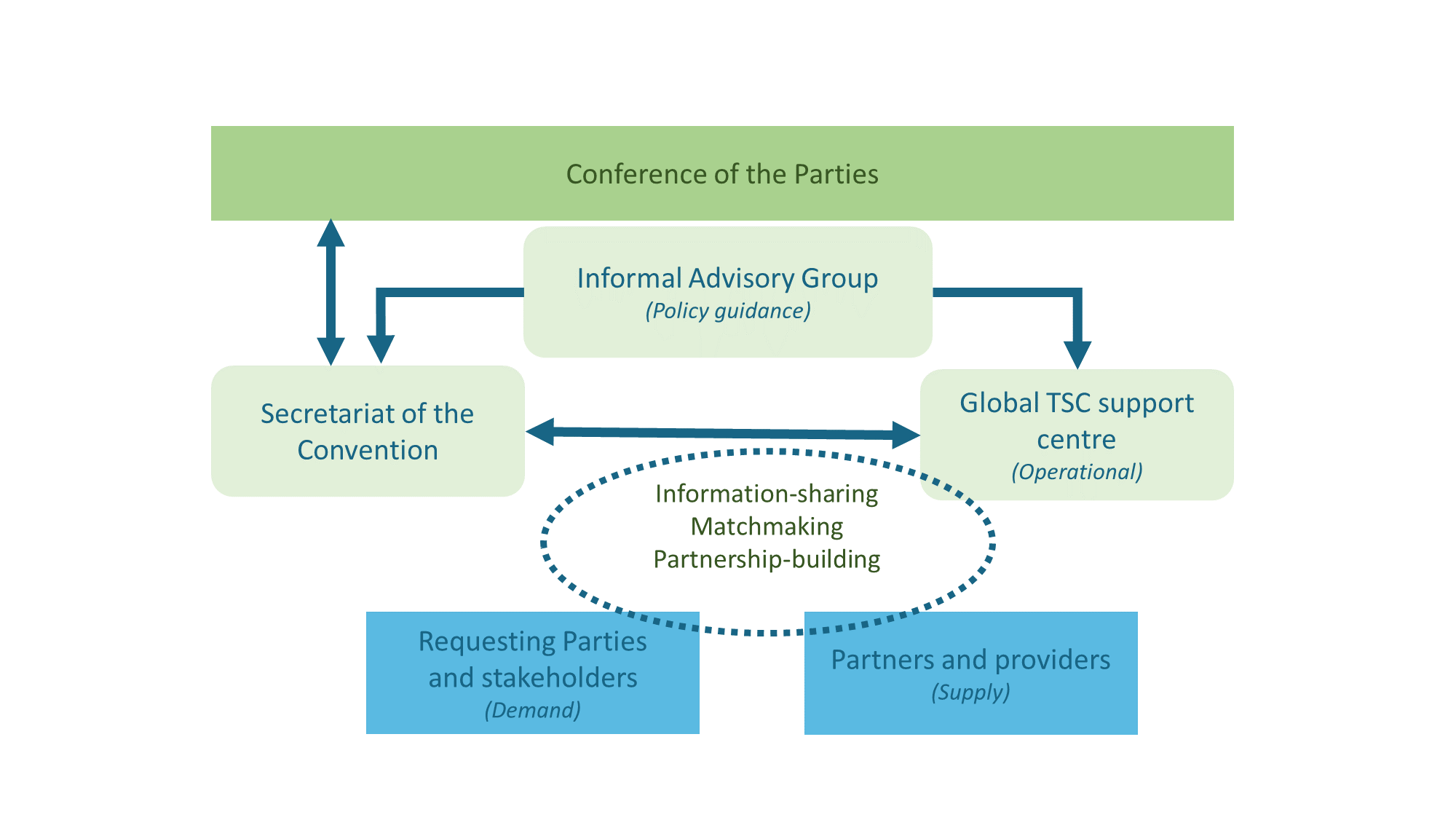 Option B: Regional and/or subregional technical and scientific cooperation support centresUnder this option, technical and scientific cooperation and technology transfer would be promoted and facilitated through regional and/or subregional centres designated by the Conference of the Parties. The regional support centres would be hosted in existing partner institutions that possess relevant expertise and institutional capacity to provide technical assistance to countries in the region or subregion, upon request, as well as capacity to mobilize resources for technical scientific cooperation projects and programmes in their respective regions.Criteria for selecting the host institutions for the centres would be considered and approved by the Conference of the Parties at its fifteenth meeting. The Conference of the Parties may, for example, require that any organization or institution wishing to host such a centre should have:Demonstrated ability to provide technical advice and support to Parties in planning and implementing country-led projects and/or programmes;Broad experience in the areas of work undertaken by Parties in implementing the Convention on Biological Diversity and its protocols;Capacity to mobilize resources for technical scientific cooperation programmes;Appropriate policies, procedures and other institutional mechanisms and demonstrated ability in place to manage multiple complex projects and programmes;Active networks of collaborators, including institutions working at regional and subregional levels on biodiversity-relevant issues;Experience of working with other biodiversity-related conventions, intergovernmental processes, indigenous peoples and local communities, civil society and other stakeholders.The regional support centres would carry out functions similar to those of the global centre as described above but would operate within their respective regions or subregions. Where necessary, they would coordinate with other centres to mobilize all the expertise required to fully support the implementation of the post-2020 global biodiversity framework and address priorities identified in their regions or subregions. They would also collaborate with and support any existing regional technology assessment platforms that engage a range of stakeholders in a participatory approach to horizon scanning, technology assessment, monitoring, capacity development, citizen science and other activities to support responsible research and innovation.The centres would work under the strategic guidance of the Conference of the Parties and would take into consideration the relevant guidance and recommendations of the Informal Advisory Group on Technical and Scientific Cooperation. The centres would submit progress reports on their activities to the Conference of the Parties through the Secretariat of the Convention. A schematic illustration of the proposed regionally based institutional mechanism to promote and support technical and scientific cooperation, including the relationship between the above components, the Conference of the Parties and other stakeholders, is presented in figure 2 below.The regional support centres would require dedicated resources for their operations. If this option is selected, the Conference of the Parties may wish to invite the financial mechanism of the Convention and other donors to provide the regional centres with funding to enable them to provide Parties with timely support so that they can access relevant technologies, expertise and other technical support required in order to implement the post-2020 global biodiversity framework effectively.Figure 2.	Schematic illustration of the regional institutional mechanism to support technical and scientific cooperation (proposed option “B”)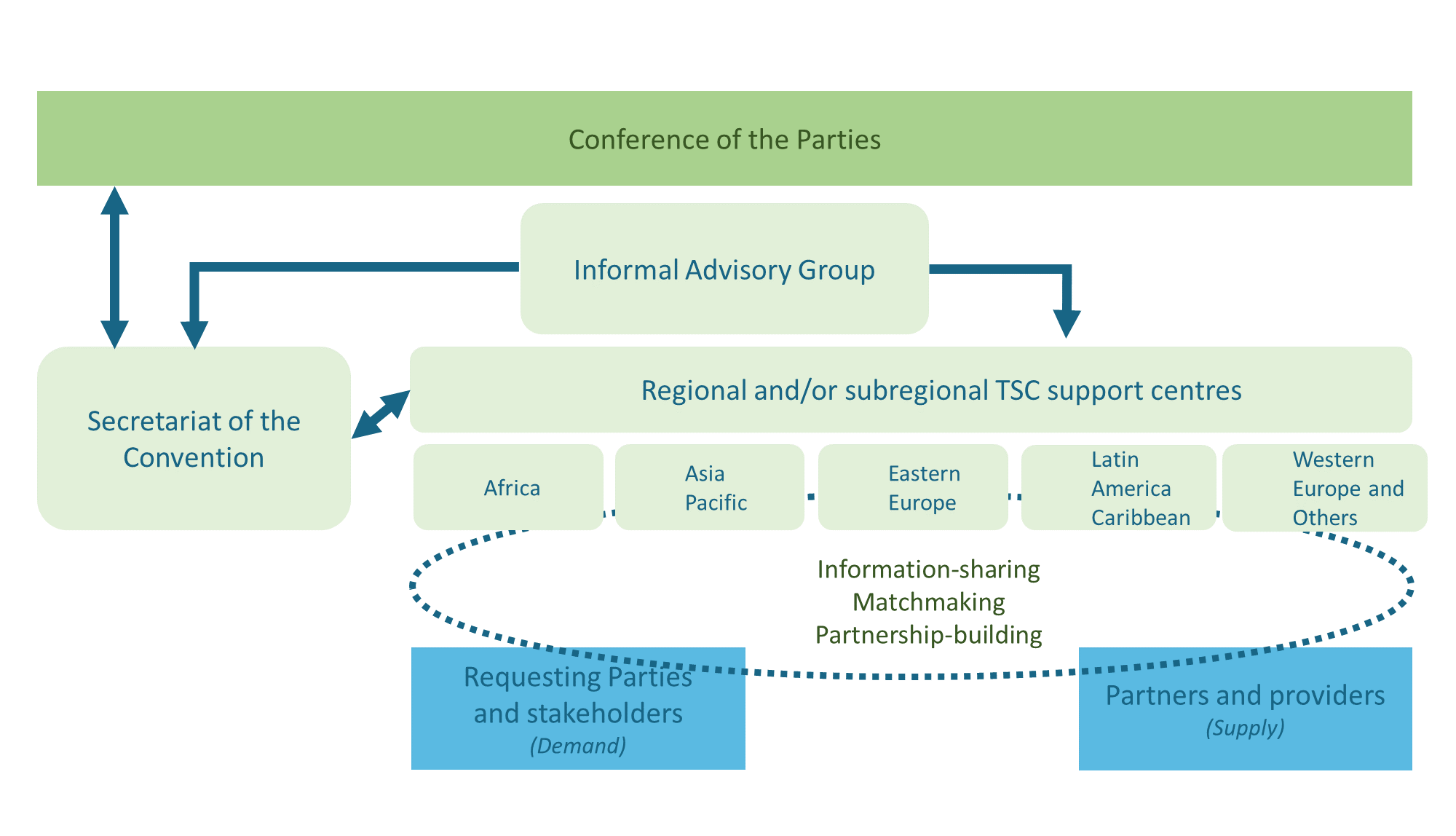 Option C: Technical and scientific cooperation support through Secretariat-coordinated programmesUnder this option, technical and scientific cooperation and technology transfer would continue to be promoted and facilitated through programmes coordinated by the Secretariat of the Convention in collaboration with relevant partners and initiatives. Each programme would implement targeted interventions. The Secretariat would submit progress reports to the Conference of the Parties, which would take into consideration the guidance of the Informal Advisory Group on Technical and Scientific Cooperation. The functions of the different programmes would vary on the basis of the priorities and requirements of Parties.The Secretariat would also continue to promote and facilitate technical and scientific cooperation through partnership agreements and collaborative programmes with various partners and initiatives, including research and academic institutions, United Nations agencies, and international organizations and networks.To play the above roles more effectively in support of the post-2020 global biodiversity framework, the Secretariat would require adequate and predictable funding support. The Secretariat’s core budget would need to provide for dedicated staff positions for technical and scientific cooperation, as well as for core activities. At present, the functions related to technical and scientific cooperation are largely performed by project staff funded by the Republic of Korea through the Bio-Bridge Initiative. The current funding commitment for the Bio-Bridge Initiative is scheduled to end in 2020.ROLE OF THE SECRETARIAT OF THE CONVENTION In line with Article 24 of the Convention, the Secretariat of the Convention will:Prepare or submit, as appropriate, relevant documents and reports on technical and scientific cooperation and technology transfer (Articles 16-18 of the Convention) for the Conference of Parties and its subsidiary bodies;Compile relevant information related to technical and scientific cooperation and technology transfer in the field of biological diversity and make it available through the clearing-house mechanism, in line with the knowledge management component of the post-2020 global biodiversity framework;Maintain active communication with Parties and stakeholders involved or interested in technical and scientific cooperation;Coordinate, as appropriate, with biodiversity-related conventions, relevant Parties’ agencies, the Consortium of Scientific Partners on Biodiversity, the Global Partnership for Business and Biodiversity, and other relevant networks and initiatives with technical and scientific expertise and/or involved in technical and scientific cooperation;Co-organize with partners biodiversity science forums, technology and innovation expos and other events on the margins of international meetings;Perform such other activities as may be necessary to carry out its functions.MONITORING AND REVIEWThe present proposals will be reviewed periodically and, if necessary, updated to ensure their continued relevance and effectiveness in supporting the implementation of the post-2020 global biodiversity framework. A first review will be carried out in 2025 and an independent evaluation will be undertaken in 2030, together with the review of the long-term strategic framework for capacity development and the review of the post-2020 global biodiversity framework. The reviews will be based on the information provided by Parties in their national reports and on voluntary reports and case studies provided by non-government actors to the secretariats of biodiversity-related conventions and processes.Indicators to monitor progress on technical and scientific cooperation and technology transfer, including the utilization of science, technology and innovation, will be included in the monitoring framework for the post-2020 global biodiversity framework. A complementary set of indicators and a methodology for measuring progress could be prepared with the support of experts and practitioners and made available for use, as appropriate, by government and non-government actors at the subnational, national and regional levels. The periodic review and update of the proposals will be informed by information generated from the monitoring process, which may be communicated through the Parties’ national reports and the voluntary reports by non-governmental actors.Annex IIIProposals for an inclusive process to review and renew technical and scientific cooperation programmesIn decision 14/24 B, paragraph 9, the Conference of the Parties requested the Executive Secretary to prepare proposals for an inclusive process to review and renew technical and scientific cooperation programmes in order to support the post-2020 global biodiversity framework, and to submit these proposals for consideration by the Subsidiary Body on Scientific, Technical and Technological Advice and the Subsidiary Body on Implementation at their meetings prior to the fifteenth meeting of the Conference of the Parties. In response, the Executive Secretary developed the present proposals; further details are provided in CBD/SBI/3/INF/15.The following three options are proposed:Option 1: An independent expert review team would provide a comprehensive and inclusive review of relevant technical and scientific cooperation initiatives and programmes and present recommendations for the renewal process for the consideration of Parties. The review process would include a desk review as well as interviews and surveys. Engaging an expert review team would allow for a detailed, focused and relatively quick and unbiased assessment. However, this option would come with a high cost and could limit country engagement and the integration of local experiences;Option 2: A technical workshop or series of technical workshops would review and assess the efficiency and effectiveness of relevant technical and scientific cooperation programmes and initiatives, on the basis of inputs prepared by the Secretariat, and prepare recommendations for the renewal process. The workshop agenda and approach would be flexible, inclusive, and highly participatory, as well as country-driven. However, costs could be very high if a series of in-person workshops is held the achievement of neutrality in the review process may be challenging;Option 3: A review by the Secretariat, with support from a consultant, would examine and assess relevant technical and scientific cooperation programmes and initiatives and produce a report on strengths and weaknesses for consideration by the Parties with recommendations for the renewal process. This may be the lowest-cost option; however, the approach may be limited in the extent to which it engages with Parties and other stakeholders, and may not be fully objective.3.	The review and renewal process will be aligned with relevant targets and indicators under the post-2020 global biodiversity framework and will be implemented with due consideration for gender and indigenous and traditional knowledge.4. 	The outcome of the process for the review and renewal of technical and scientific cooperation programmes may include the following elements:A summary of the main findings, including the lessons learned drawn from the review;Proposals for possible renewal of the programmes and initiatives (including a theory of change aligned with the theory of change for the post-2020 global biodiversity framework), and a description of the renewal process;A proposed monitoring, review and reporting framework for the programmes and initiatives, including possible key performance indicators associated with the relevant goals and targets of the post-2020 global biodiversity framework;Estimates of resource requirements, and an associated resource mobilization strategy, for the programmes and initiatives.Annex IVDraft terms of reference of the Informal Advisory Group on Technical and Scientific CooperationA.	BackgroundArticle 18 of the Convention on Biological Diversity requires Parties to promote international technical and scientific cooperation in the field of conservation and sustainable use of biological diversity, where necessary, through appropriate international and national institutions, including by promoting cooperation in human resources development and institution-building, encouraging and developing methods of cooperation for the development and use of relevant technologies (including indigenous and traditional technologies), promoting cooperation in the training of personnel and exchange of experts, and promoting the establishment of joint research programmes and joint ventures for development of relevant technologies. Article 18 also stresses the importance of the clearing-house mechanism for fostering technical and scientific cooperation.In decisions, VII/29, VIII/12, IX/14, X/15, X/16, XII/2 B, XIII/23 and XIII/31, the Conference of the Parties adopted a number of measures and provided guidance on various aspects relating to technical and scientific cooperation and technology transfer.In decision 14/24 B, the Conference of the Parties decided to consider establishing, at its fifteenth meeting, an informal advisory group on technical and scientific cooperation, to be operational at the end of the mandate of the current Informal Advisory Committee to the Clearing-house Mechanism in 2020, to provide the Executive Secretary with advice on practical measures, tools and opportunities to promote technical and scientific cooperation for the effective implementation of the Convention.B.	PurposeThe Informal Advisory Group on Technical and Scientific Cooperation will provide advice and guidance to the Executive Secretary of the Convention on Biological Diversity and other relevant bodies and stakeholders on ways and means to promote and facilitate technical and scientific cooperation, technology transfer, capacity development, knowledge management, and the clearing-house mechanism in support of the post-2020 global biodiversity framework. In particular, the Informal Advisory Group will provide advice, guidance and recommendations on:Practical measures and approaches to promote technical and scientific cooperation for the effective implementation of the Convention;Measures to enhance collaboration with other relevant international agreements, processes and organizations with respect to technical and scientific cooperation and technology transfer initiatives;Strategic approaches to addressing the needs and priorities of Parties through programmatic implementation of relevant technical and scientific cooperation initiatives established under the Convention;Monitoring the implementation of the strategies on technical and scientific cooperation, capacity development and knowledge management in support of the post-2020 global biodiversity framework to ensure coherence and consistency;Development and implementation of tools and mechanisms for promoting and facilitating technical and scientific cooperation, capacity development and knowledge management, including science and traditional knowledge systems;Matters relating to the clearing-house mechanism and, in particular, on how to improve its effectiveness as a mechanism for promoting and facilitating technical and scientific cooperation and exchange of information;Potential opportunities for mobilizing technical and financial resources to promote and sustain technical and scientific cooperation activities;Identification and mapping of existing collaboration activities.The Secretariat of the Convention on Biological Diversity will support the work of the Informal Advisory Group, including through the provision of necessary logistical and secretarial support for its work.C.	MembershipThe Informal Advisory Group will be composed of experts nominated by Parties, with due regard to equitable regional representation and gender balance, as well as experts from indigenous peoples and local communities and relevant organizations. The number of experts from organizations will not exceed the number of experts nominated by Parties. Members will be selected on the basis of the following criteria, as evidenced in their curriculum vitae:t least five years of working experience on technical and scientific issues related to the implementation of the Convention on Biological Diversity and/or other relevant international agreements and processes;Expertise relevant to technical and scientific cooperation, capacity development, and knowledge management and the clearing-house mechanism or similar online information-sharing platforms;Demonstrated experience with regional or international cooperation processes and programmes related to biodiversity and/or the environment.The co-chairs of the Consortium of Scientific Partners on Biodiversity will be invited as ex officio members.Members of the Informal Advisory Group will be selected through a formal nomination process based on the above criteria. The Executive Secretary, in consultation with the co-chairs of the Informal Advisory Group, may invite additional experts knowledgeable in specific issues or thematic areas to be discussed at relevant meetings of the Informal Advisory Group, ensuring a balance of experts on matters related to the Convention. The members will serve in their personal capacity and not as representatives of a government, organization or other entity.Members of the Informal Advisory Group will serve for a term of two years, with a possibility of renewal for one additional two-year term.D.	Modus operandiThe Advisory Group will meet face-to-face at least once per year, subject to the availability of resources, wherever possible in the margins of other meetings. The frequency of meetings may be adjusted by the members as the need arises. Between the face-to-face sessions, the Advisory Group may work remotely via electronic means, as appropriate.The Advisory Group may, as appropriate, establish subcommittees to support it in addressing specific issues or thematic areas and co-opt relevant experts to assist.The Advisory Group members shall not receive any honorarium, fee or other remuneration from the United Nations. However, costs for the participation of Advisory Group members nominated by developing country Parties and Parties with economies in transition will be covered, in line with the rules and regulations of the United Nations.The Informal Advisory Group will elect two co-chairs and a rapporteur to serve for a two-year period.The working language of the Advisory Group will be English.__________Box 1. Examples of expected capacity resultsLong-term, high-level outcomesSuccessful implementation of national biodiversity strategies and action plans (NBSAPs)Achievement of 2030 targetsBiodiversity mainstreamed throughout sectors and societyMedium-term outcomesSound enabling frameworks and institutional arrangements support achievement of NBSAPsStrategic partnerships and learning networks enhance biodiversity conservation and sustainable use efforts along with the equitable sharing of benefits arising from the use of genetic resourcesHigh-quality programmes and projects that are technically sound, have realistic and achievable plans, address gender considerations, and embed monitoringEffective monitoring and evaluation (M&E) and learning processes embedded into projects and programmes from the start, to support evidence-based decision-making at all levelsReinforcing mechanisms, incentive structures and investments ensure utilization and retention of capacity of all types at all levels